План расположения земельного участка для размещения нестационарного торгового объекта по адресу: Новгородская область, г.Валдай, ул.Парковая, кадастровый квартал 53:03:0101023, площадью 60 кв.м 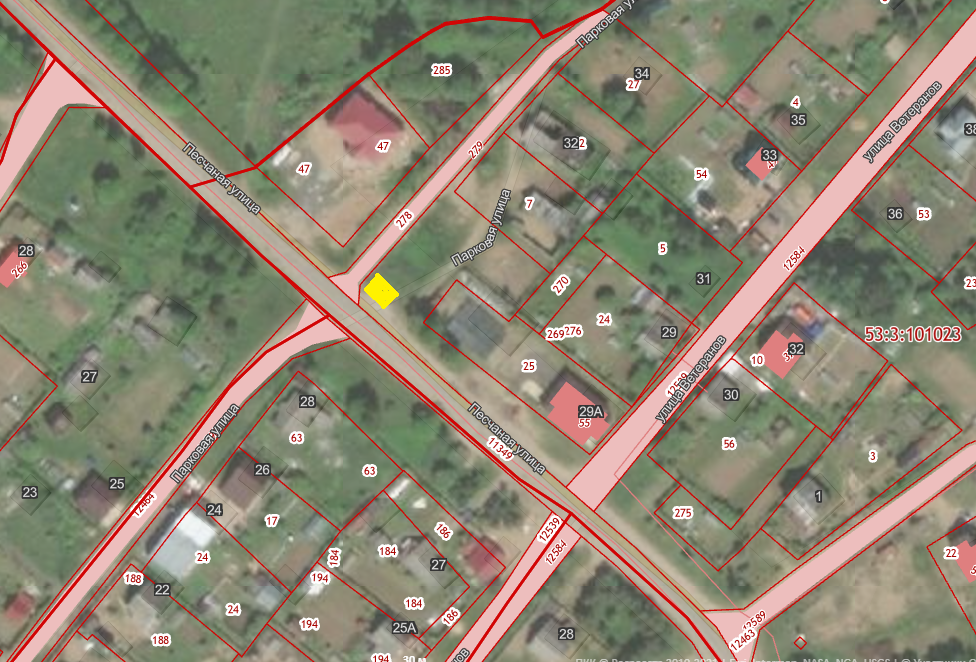 Согласовано:Заведующий отделом архитектуры,градостроительства и строительства администрации Валдайскогомуниципального района		                                                         		А.В.Рыбкин